Name:  __________________________________  Period:  ______  Date:  _________________“Introduction to Proofs” Practice  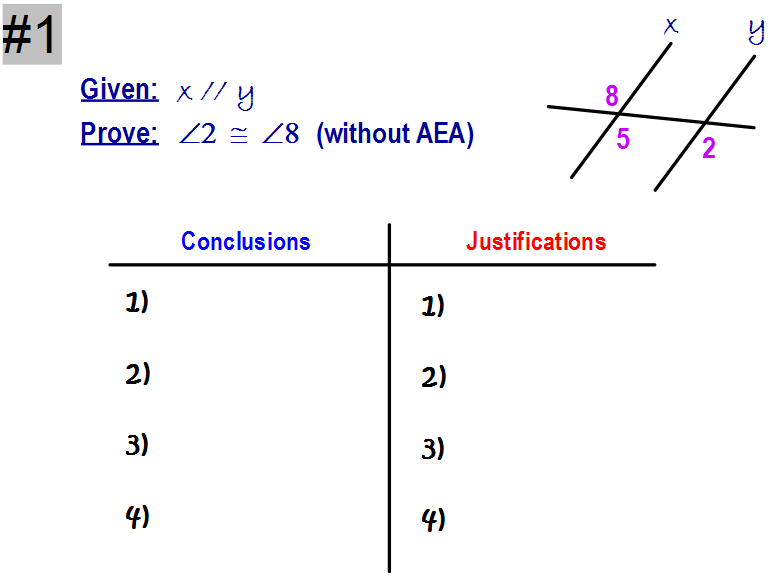 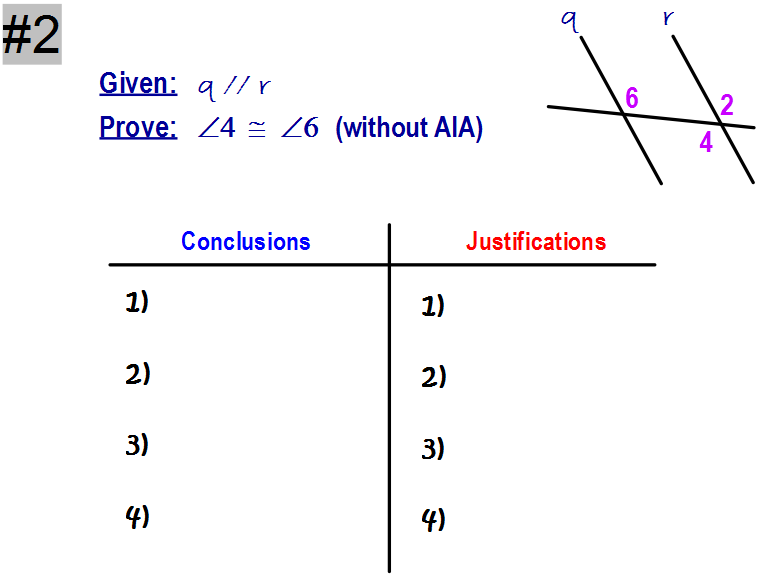 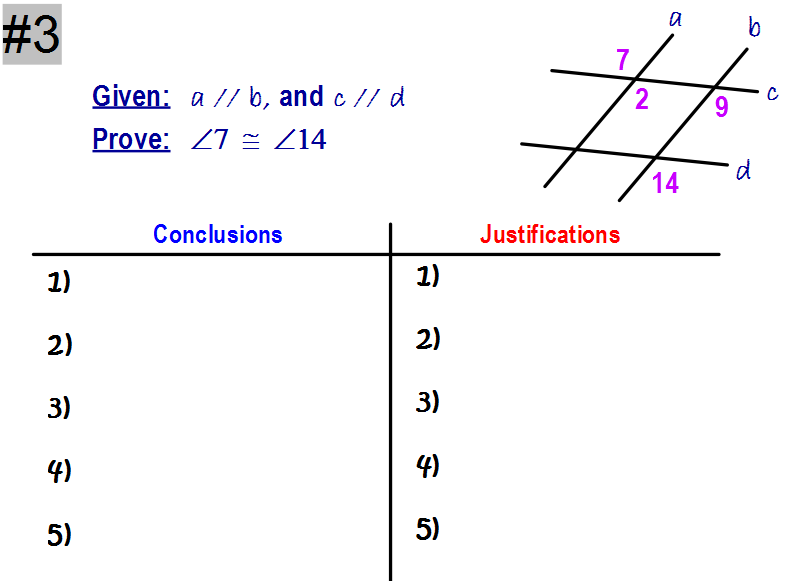 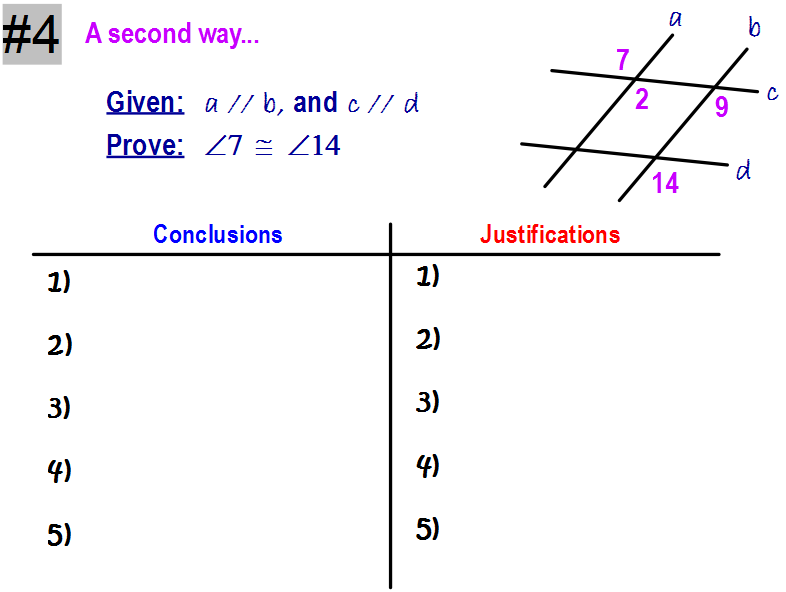 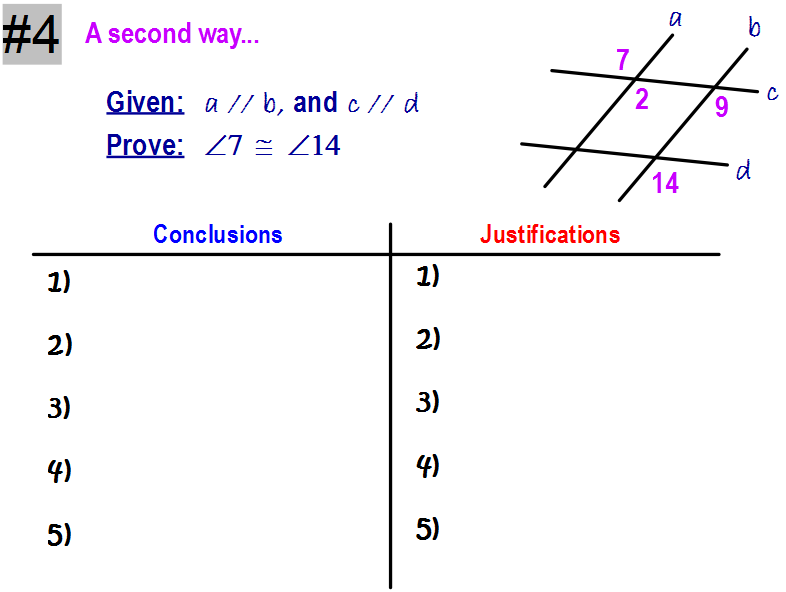 